* Pole obowiązkowe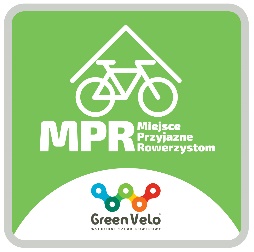 Formularz zgłoszenia udziału w systemie rekomendacji (MPR)
miejsc przyjaznych rowerzystomFormularz zgłoszenia udziału w systemie rekomendacji (MPR)
miejsc przyjaznych rowerzystomFormularz zgłoszenia udziału w systemie rekomendacji (MPR)
miejsc przyjaznych rowerzystomFormularz zgłoszenia udziału w systemie rekomendacji (MPR)
miejsc przyjaznych rowerzystomFormularz zgłoszenia udziału w systemie rekomendacji (MPR)
miejsc przyjaznych rowerzystomFormularz zgłoszenia udziału w systemie rekomendacji (MPR)
miejsc przyjaznych rowerzystomCZĘŚĆ A: INFORMACJA O OBIEKCIE CZĘŚĆ A: INFORMACJA O OBIEKCIE CZĘŚĆ A: INFORMACJA O OBIEKCIE CZĘŚĆ A: INFORMACJA O OBIEKCIE CZĘŚĆ A: INFORMACJA O OBIEKCIE CZĘŚĆ A: INFORMACJA O OBIEKCIE CZĘŚĆ A: INFORMACJA O OBIEKCIE Nazwa Obiektu*:Nazwa Obiektu*:Nazwa Obiektu*:Nazwa Obiektu*:Nazwa Obiektu*:Nazwa Obiektu*:Nazwa Obiektu*:Typ obiektu*:Typ obiektu*:Typ obiektu*:Typ obiektu*:Typ obiektu*:Typ obiektu*:Typ obiektu*:Adres strony internetowej obiektu:Adres strony internetowej obiektu:Adres strony internetowej obiektu:Adres strony internetowej obiektu:Adres strony internetowej obiektu:Adres strony internetowej obiektu:Adres strony internetowej obiektu:Adres poczty elektronicznej do kontaktu z klientami i Organizatorem Systemu Rekomendacji*:Adres poczty elektronicznej do kontaktu z klientami i Organizatorem Systemu Rekomendacji*:Adres poczty elektronicznej do kontaktu z klientami i Organizatorem Systemu Rekomendacji*:Adres poczty elektronicznej do kontaktu z klientami i Organizatorem Systemu Rekomendacji*:Adres poczty elektronicznej do kontaktu z klientami i Organizatorem Systemu Rekomendacji*:Adres poczty elektronicznej do kontaktu z klientami i Organizatorem Systemu Rekomendacji*:Adres poczty elektronicznej do kontaktu z klientami i Organizatorem Systemu Rekomendacji*:Telefon kontaktowy*:Telefon kontaktowy*:Telefon kontaktowy*:Telefon kontaktowy*:Telefon kontaktowy*:Telefon kontaktowy*:Telefon kontaktowy*:Lokalizacja obiektu:Lokalizacja obiektu:Lokalizacja obiektu:Lokalizacja obiektu:Lokalizacja obiektu:Lokalizacja obiektu:Lokalizacja obiektu:a. Województwo*:a. Województwo*:b. Powiat*:b. Powiat*:c. Gmina*:c. Gmina*:d. Miejscowość*:e. Kod pocztowy*:e. Kod pocztowy*:f. Ulica*:f. Ulica*:f. Ulica*:g. Numer*:g. Numer*:Sezonowość*:**w przypadku obiektu sezonowego należy podać miesiące otwarcia obiektu:Sezonowość*:**w przypadku obiektu sezonowego należy podać miesiące otwarcia obiektu:Sezonowość*:**w przypadku obiektu sezonowego należy podać miesiące otwarcia obiektu:Sezonowość*:**w przypadku obiektu sezonowego należy podać miesiące otwarcia obiektu:Sezonowość*:**w przypadku obiektu sezonowego należy podać miesiące otwarcia obiektu:Sezonowość*:**w przypadku obiektu sezonowego należy podać miesiące otwarcia obiektu:Sezonowość*:**w przypadku obiektu sezonowego należy podać miesiące otwarcia obiektu:Opis obiektu (maksymalnie 500 znaków)*Opis obiektu (maksymalnie 500 znaków)*Opis obiektu (maksymalnie 500 znaków)*Opis obiektu (maksymalnie 500 znaków)*Opis obiektu (maksymalnie 500 znaków)*Opis obiektu (maksymalnie 500 znaków)*Opis obiektu (maksymalnie 500 znaków)*Udogodnienia*:………………………………………………………………………                    …............................................................................Udogodnienia*:………………………………………………………………………                    …............................................................................Udogodnienia*:………………………………………………………………………                    …............................................................................Udogodnienia*:………………………………………………………………………                    …............................................................................Udogodnienia*:………………………………………………………………………                    …............................................................................Udogodnienia*:………………………………………………………………………                    …............................................................................Udogodnienia*:………………………………………………………………………                    …............................................................................CZĘŚĆ B: KRYTERIA DOSTĘPNOŚCI  (opis kryterium zgodnie z regulaminem)CZĘŚĆ B: KRYTERIA DOSTĘPNOŚCI  (opis kryterium zgodnie z regulaminem)CZĘŚĆ B: KRYTERIA DOSTĘPNOŚCI  (opis kryterium zgodnie z regulaminem)CZĘŚĆ B: KRYTERIA DOSTĘPNOŚCI  (opis kryterium zgodnie z regulaminem)CZĘŚĆ B: KRYTERIA DOSTĘPNOŚCI  (opis kryterium zgodnie z regulaminem)CZĘŚĆ B: KRYTERIA DOSTĘPNOŚCI  (opis kryterium zgodnie z regulaminem)CZĘŚĆ B: KRYTERIA DOSTĘPNOŚCI  (opis kryterium zgodnie z regulaminem)Kryterium 1. Możliwość skorzystania przez turystę z pobytu na jedną dobę*Kryterium 1. Możliwość skorzystania przez turystę z pobytu na jedną dobę*Kryterium 1. Możliwość skorzystania przez turystę z pobytu na jedną dobę*Kryterium 1. Możliwość skorzystania przez turystę z pobytu na jedną dobę*Kryterium 1. Możliwość skorzystania przez turystę z pobytu na jedną dobę*Kryterium 1. Możliwość skorzystania przez turystę z pobytu na jedną dobę*Kryterium 1. Możliwość skorzystania przez turystę z pobytu na jedną dobę*Kryterium 2. Możliwość bezpiecznego i nieodpłatnego przechowania rowerów*Kryterium 2. Możliwość bezpiecznego i nieodpłatnego przechowania rowerów*Kryterium 2. Możliwość bezpiecznego i nieodpłatnego przechowania rowerów*Kryterium 2. Możliwość bezpiecznego i nieodpłatnego przechowania rowerów*Kryterium 2. Możliwość bezpiecznego i nieodpłatnego przechowania rowerów*Kryterium 2. Możliwość bezpiecznego i nieodpłatnego przechowania rowerów*Kryterium 2. Możliwość bezpiecznego i nieodpłatnego przechowania rowerów*Kryterium 3. Możliwość nieodpłatnego wysuszenia mokrych ubrań i sprzętu*Kryterium 3. Możliwość nieodpłatnego wysuszenia mokrych ubrań i sprzętu*Kryterium 3. Możliwość nieodpłatnego wysuszenia mokrych ubrań i sprzętu*Kryterium 3. Możliwość nieodpłatnego wysuszenia mokrych ubrań i sprzętu*Kryterium 3. Możliwość nieodpłatnego wysuszenia mokrych ubrań i sprzętu*Kryterium 3. Możliwość nieodpłatnego wysuszenia mokrych ubrań i sprzętu*Kryterium 3. Możliwość nieodpłatnego wysuszenia mokrych ubrań i sprzętu*Kryterium 4. Dostęp aneksu kuchennego - miejsca, dającego możliwość samodzielnego przygotowania posiłku*Kryterium 4. Dostęp aneksu kuchennego - miejsca, dającego możliwość samodzielnego przygotowania posiłku*Kryterium 4. Dostęp aneksu kuchennego - miejsca, dającego możliwość samodzielnego przygotowania posiłku*Kryterium 4. Dostęp aneksu kuchennego - miejsca, dającego możliwość samodzielnego przygotowania posiłku*Kryterium 4. Dostęp aneksu kuchennego - miejsca, dającego możliwość samodzielnego przygotowania posiłku*Kryterium 4. Dostęp aneksu kuchennego - miejsca, dającego możliwość samodzielnego przygotowania posiłku*Kryterium 4. Dostęp aneksu kuchennego - miejsca, dającego możliwość samodzielnego przygotowania posiłku*Kryterium 5. Nieodpłatne udostępnianie narzędzi do podstawowych napraw rowerów*Kryterium 5. Nieodpłatne udostępnianie narzędzi do podstawowych napraw rowerów*Kryterium 5. Nieodpłatne udostępnianie narzędzi do podstawowych napraw rowerów*Kryterium 5. Nieodpłatne udostępnianie narzędzi do podstawowych napraw rowerów*Kryterium 5. Nieodpłatne udostępnianie narzędzi do podstawowych napraw rowerów*Kryterium 5. Nieodpłatne udostępnianie narzędzi do podstawowych napraw rowerów*Kryterium 5. Nieodpłatne udostępnianie narzędzi do podstawowych napraw rowerów*Kryterium 6. Bezpieczny, nieodpłatny parking rowerowy*Kryterium 6. Bezpieczny, nieodpłatny parking rowerowy*Kryterium 6. Bezpieczny, nieodpłatny parking rowerowy*Kryterium 6. Bezpieczny, nieodpłatny parking rowerowy*Kryterium 6. Bezpieczny, nieodpłatny parking rowerowy*Kryterium 6. Bezpieczny, nieodpłatny parking rowerowy*Kryterium 6. Bezpieczny, nieodpłatny parking rowerowy*Kryterium 7. Bezpieczne, nieodpłatne przechowywanie sprzętu i wyposażenia rowerowego*Kryterium 7. Bezpieczne, nieodpłatne przechowywanie sprzętu i wyposażenia rowerowego*Kryterium 7. Bezpieczne, nieodpłatne przechowywanie sprzętu i wyposażenia rowerowego*Kryterium 7. Bezpieczne, nieodpłatne przechowywanie sprzętu i wyposażenia rowerowego*Kryterium 7. Bezpieczne, nieodpłatne przechowywanie sprzętu i wyposażenia rowerowego*Kryterium 7. Bezpieczne, nieodpłatne przechowywanie sprzętu i wyposażenia rowerowego*Kryterium 7. Bezpieczne, nieodpłatne przechowywanie sprzętu i wyposażenia rowerowego*Kryterium 8. Wydzielenie na terenie obiektu miejsca na nieodpłatny i nie wymagający dodatkowych pozwoleń odpoczynek dla rowerzystów*Kryterium 9. Bezpieczny, nieodpłatny parking samochodowy, udostępniony dla turystów rowerowych na dłuższy pobyt (powyżej 24 godzin)*Kryterium 8. Wydzielenie na terenie obiektu miejsca na nieodpłatny i nie wymagający dodatkowych pozwoleń odpoczynek dla rowerzystów*Kryterium 9. Bezpieczny, nieodpłatny parking samochodowy, udostępniony dla turystów rowerowych na dłuższy pobyt (powyżej 24 godzin)*Kryterium 8. Wydzielenie na terenie obiektu miejsca na nieodpłatny i nie wymagający dodatkowych pozwoleń odpoczynek dla rowerzystów*Kryterium 9. Bezpieczny, nieodpłatny parking samochodowy, udostępniony dla turystów rowerowych na dłuższy pobyt (powyżej 24 godzin)*Kryterium 8. Wydzielenie na terenie obiektu miejsca na nieodpłatny i nie wymagający dodatkowych pozwoleń odpoczynek dla rowerzystów*Kryterium 9. Bezpieczny, nieodpłatny parking samochodowy, udostępniony dla turystów rowerowych na dłuższy pobyt (powyżej 24 godzin)*Kryterium 8. Wydzielenie na terenie obiektu miejsca na nieodpłatny i nie wymagający dodatkowych pozwoleń odpoczynek dla rowerzystów*Kryterium 9. Bezpieczny, nieodpłatny parking samochodowy, udostępniony dla turystów rowerowych na dłuższy pobyt (powyżej 24 godzin)*Kryterium 8. Wydzielenie na terenie obiektu miejsca na nieodpłatny i nie wymagający dodatkowych pozwoleń odpoczynek dla rowerzystów*Kryterium 9. Bezpieczny, nieodpłatny parking samochodowy, udostępniony dla turystów rowerowych na dłuższy pobyt (powyżej 24 godzin)*Kryterium 8. Wydzielenie na terenie obiektu miejsca na nieodpłatny i nie wymagający dodatkowych pozwoleń odpoczynek dla rowerzystów*Kryterium 9. Bezpieczny, nieodpłatny parking samochodowy, udostępniony dla turystów rowerowych na dłuższy pobyt (powyżej 24 godzin)*Kryterium 10. Oferta transportu rowerów, bagażu, pojazdów lub gości do kolejnego etapu wyprawy/węzła komunikacyjnego*Kryterium 10. Oferta transportu rowerów, bagażu, pojazdów lub gości do kolejnego etapu wyprawy/węzła komunikacyjnego*Kryterium 10. Oferta transportu rowerów, bagażu, pojazdów lub gości do kolejnego etapu wyprawy/węzła komunikacyjnego*Kryterium 10. Oferta transportu rowerów, bagażu, pojazdów lub gości do kolejnego etapu wyprawy/węzła komunikacyjnego*Kryterium 10. Oferta transportu rowerów, bagażu, pojazdów lub gości do kolejnego etapu wyprawy/węzła komunikacyjnego*Kryterium 10. Oferta transportu rowerów, bagażu, pojazdów lub gości do kolejnego etapu wyprawy/węzła komunikacyjnego*Kryterium 10. Oferta transportu rowerów, bagażu, pojazdów lub gości do kolejnego etapu wyprawy/węzła komunikacyjnego*Kryterium 11. Posiadanie aktualnej informacji o pobliskich punktach serwisowych i sklepach rowerowych lub sprzedaż części zamiennych do rowerów*Kryterium 11. Posiadanie aktualnej informacji o pobliskich punktach serwisowych i sklepach rowerowych lub sprzedaż części zamiennych do rowerów*Kryterium 11. Posiadanie aktualnej informacji o pobliskich punktach serwisowych i sklepach rowerowych lub sprzedaż części zamiennych do rowerów*Kryterium 11. Posiadanie aktualnej informacji o pobliskich punktach serwisowych i sklepach rowerowych lub sprzedaż części zamiennych do rowerów*Kryterium 11. Posiadanie aktualnej informacji o pobliskich punktach serwisowych i sklepach rowerowych lub sprzedaż części zamiennych do rowerów*Kryterium 11. Posiadanie aktualnej informacji o pobliskich punktach serwisowych i sklepach rowerowych lub sprzedaż części zamiennych do rowerów*Kryterium 11. Posiadanie aktualnej informacji o pobliskich punktach serwisowych i sklepach rowerowych lub sprzedaż części zamiennych do rowerów*Kryterium 12. Serwowanie pełnowartościowych śniadań dla rowerzystów*Kryterium 12. Serwowanie pełnowartościowych śniadań dla rowerzystów*Kryterium 12. Serwowanie pełnowartościowych śniadań dla rowerzystów*Kryterium 12. Serwowanie pełnowartościowych śniadań dla rowerzystów*Kryterium 12. Serwowanie pełnowartościowych śniadań dla rowerzystów*Kryterium 12. Serwowanie pełnowartościowych śniadań dla rowerzystów*Kryterium 12. Serwowanie pełnowartościowych śniadań dla rowerzystów*Kryterium 13. Przygotowywanie suchego prowiantu "na wynos" (lunch pakietów)*Kryterium 13. Przygotowywanie suchego prowiantu "na wynos" (lunch pakietów)*Kryterium 13. Przygotowywanie suchego prowiantu "na wynos" (lunch pakietów)*Kryterium 13. Przygotowywanie suchego prowiantu "na wynos" (lunch pakietów)*Kryterium 13. Przygotowywanie suchego prowiantu "na wynos" (lunch pakietów)*Kryterium 13. Przygotowywanie suchego prowiantu "na wynos" (lunch pakietów)*Kryterium 13. Przygotowywanie suchego prowiantu "na wynos" (lunch pakietów)*Kryterium 14. Oferta wypożyczenia rowerów*Kryterium 14. Oferta wypożyczenia rowerów*Kryterium 14. Oferta wypożyczenia rowerów*Kryterium 14. Oferta wypożyczenia rowerów*Kryterium 14. Oferta wypożyczenia rowerów*Kryterium 14. Oferta wypożyczenia rowerów*Kryterium 14. Oferta wypożyczenia rowerów*Kryterium 15. Informacja lub oferta o możliwości udziału w wycieczkach rowerowych w okolicy obiektu*Kryterium 15. Informacja lub oferta o możliwości udziału w wycieczkach rowerowych w okolicy obiektu*Kryterium 15. Informacja lub oferta o możliwości udziału w wycieczkach rowerowych w okolicy obiektu*Kryterium 15. Informacja lub oferta o możliwości udziału w wycieczkach rowerowych w okolicy obiektu*Kryterium 15. Informacja lub oferta o możliwości udziału w wycieczkach rowerowych w okolicy obiektu*Kryterium 15. Informacja lub oferta o możliwości udziału w wycieczkach rowerowych w okolicy obiektu*Kryterium 15. Informacja lub oferta o możliwości udziału w wycieczkach rowerowych w okolicy obiektu*Kryterium 16. Oferta pośrednictwa w rezerwacji noclegu w kolejnej kwaterze przyjaznej rowerzystom*Kryterium 16. Oferta pośrednictwa w rezerwacji noclegu w kolejnej kwaterze przyjaznej rowerzystom*Kryterium 16. Oferta pośrednictwa w rezerwacji noclegu w kolejnej kwaterze przyjaznej rowerzystom*Kryterium 16. Oferta pośrednictwa w rezerwacji noclegu w kolejnej kwaterze przyjaznej rowerzystom*Kryterium 16. Oferta pośrednictwa w rezerwacji noclegu w kolejnej kwaterze przyjaznej rowerzystom*Kryterium 16. Oferta pośrednictwa w rezerwacji noclegu w kolejnej kwaterze przyjaznej rowerzystom*Kryterium 16. Oferta pośrednictwa w rezerwacji noclegu w kolejnej kwaterze przyjaznej rowerzystom*Kryterium 17. Posiadanie aktualnej strony internetowej obiektu z aktualnym cennikiem usług oraz aktywny adres e-mail*Kryterium 17. Posiadanie aktualnej strony internetowej obiektu z aktualnym cennikiem usług oraz aktywny adres e-mail*Kryterium 17. Posiadanie aktualnej strony internetowej obiektu z aktualnym cennikiem usług oraz aktywny adres e-mail*Kryterium 17. Posiadanie aktualnej strony internetowej obiektu z aktualnym cennikiem usług oraz aktywny adres e-mail*Kryterium 17. Posiadanie aktualnej strony internetowej obiektu z aktualnym cennikiem usług oraz aktywny adres e-mail*Kryterium 17. Posiadanie aktualnej strony internetowej obiektu z aktualnym cennikiem usług oraz aktywny adres e-mail*Kryterium 17. Posiadanie aktualnej strony internetowej obiektu z aktualnym cennikiem usług oraz aktywny adres e-mail*CZĘŚĆ C: OŚWIADCZENIA CZĘŚĆ C: OŚWIADCZENIA CZĘŚĆ C: OŚWIADCZENIA CZĘŚĆ C: OŚWIADCZENIA CZĘŚĆ C: OŚWIADCZENIA CZĘŚĆ C: OŚWIADCZENIA CZĘŚĆ C: OŚWIADCZENIA Oświadczenie o zapoznaniu się z Regulaminem współpracy*Oświadczam, że zapoznałem się z "Zasadami współpracy w ramach systemu rekomendacji Miejsc Przyjaznych Rowerzystom na portalu www.greenvelo.pl", zwanymi  "Regulaminem współpracy", stanowiącymi załącznik nr 1 do ogłoszenia o naborze, umieszczonego na stronie www.greenvelo.pl. Jednocześnie akceptuję postanowienia Zasad współpracy i deklaruję udział w systemie rekomendacji Miejsc Przyjaznych Rowerzystom na portalu www.greenvelo.pl*Pole obowiązkoweOświadczenie o zapoznaniu się z Regulaminem współpracy*Oświadczam, że zapoznałem się z "Zasadami współpracy w ramach systemu rekomendacji Miejsc Przyjaznych Rowerzystom na portalu www.greenvelo.pl", zwanymi  "Regulaminem współpracy", stanowiącymi załącznik nr 1 do ogłoszenia o naborze, umieszczonego na stronie www.greenvelo.pl. Jednocześnie akceptuję postanowienia Zasad współpracy i deklaruję udział w systemie rekomendacji Miejsc Przyjaznych Rowerzystom na portalu www.greenvelo.pl*Pole obowiązkoweOświadczenie o zapoznaniu się z Regulaminem współpracy*Oświadczam, że zapoznałem się z "Zasadami współpracy w ramach systemu rekomendacji Miejsc Przyjaznych Rowerzystom na portalu www.greenvelo.pl", zwanymi  "Regulaminem współpracy", stanowiącymi załącznik nr 1 do ogłoszenia o naborze, umieszczonego na stronie www.greenvelo.pl. Jednocześnie akceptuję postanowienia Zasad współpracy i deklaruję udział w systemie rekomendacji Miejsc Przyjaznych Rowerzystom na portalu www.greenvelo.pl*Pole obowiązkoweOświadczenie o zapoznaniu się z Regulaminem współpracy*Oświadczam, że zapoznałem się z "Zasadami współpracy w ramach systemu rekomendacji Miejsc Przyjaznych Rowerzystom na portalu www.greenvelo.pl", zwanymi  "Regulaminem współpracy", stanowiącymi załącznik nr 1 do ogłoszenia o naborze, umieszczonego na stronie www.greenvelo.pl. Jednocześnie akceptuję postanowienia Zasad współpracy i deklaruję udział w systemie rekomendacji Miejsc Przyjaznych Rowerzystom na portalu www.greenvelo.pl*Pole obowiązkoweOświadczenie o zapoznaniu się z Regulaminem współpracy*Oświadczam, że zapoznałem się z "Zasadami współpracy w ramach systemu rekomendacji Miejsc Przyjaznych Rowerzystom na portalu www.greenvelo.pl", zwanymi  "Regulaminem współpracy", stanowiącymi załącznik nr 1 do ogłoszenia o naborze, umieszczonego na stronie www.greenvelo.pl. Jednocześnie akceptuję postanowienia Zasad współpracy i deklaruję udział w systemie rekomendacji Miejsc Przyjaznych Rowerzystom na portalu www.greenvelo.pl*Pole obowiązkoweOświadczenie o zapoznaniu się z Regulaminem współpracy*Oświadczam, że zapoznałem się z "Zasadami współpracy w ramach systemu rekomendacji Miejsc Przyjaznych Rowerzystom na portalu www.greenvelo.pl", zwanymi  "Regulaminem współpracy", stanowiącymi załącznik nr 1 do ogłoszenia o naborze, umieszczonego na stronie www.greenvelo.pl. Jednocześnie akceptuję postanowienia Zasad współpracy i deklaruję udział w systemie rekomendacji Miejsc Przyjaznych Rowerzystom na portalu www.greenvelo.pl*Pole obowiązkoweOświadczenie o zapoznaniu się z Regulaminem współpracy*Oświadczam, że zapoznałem się z "Zasadami współpracy w ramach systemu rekomendacji Miejsc Przyjaznych Rowerzystom na portalu www.greenvelo.pl", zwanymi  "Regulaminem współpracy", stanowiącymi załącznik nr 1 do ogłoszenia o naborze, umieszczonego na stronie www.greenvelo.pl. Jednocześnie akceptuję postanowienia Zasad współpracy i deklaruję udział w systemie rekomendacji Miejsc Przyjaznych Rowerzystom na portalu www.greenvelo.pl*Pole obowiązkoweOświadczenie o prawdziwości przedstawionych w formularzu informacji*Oświadczam, że przedstawione w formularzu informacje są zgodne z aktualnym stanem faktycznym i znane są mi konsekwencje określone w Kodeksie Cywilnym, związane z udzieleniem w formularzu zgłoszeniowym informacji niezgodnych z prawdą. *Pole obowiązkoweOświadczenie o prawdziwości przedstawionych w formularzu informacji*Oświadczam, że przedstawione w formularzu informacje są zgodne z aktualnym stanem faktycznym i znane są mi konsekwencje określone w Kodeksie Cywilnym, związane z udzieleniem w formularzu zgłoszeniowym informacji niezgodnych z prawdą. *Pole obowiązkoweOświadczenie o prawdziwości przedstawionych w formularzu informacji*Oświadczam, że przedstawione w formularzu informacje są zgodne z aktualnym stanem faktycznym i znane są mi konsekwencje określone w Kodeksie Cywilnym, związane z udzieleniem w formularzu zgłoszeniowym informacji niezgodnych z prawdą. *Pole obowiązkoweOświadczenie o prawdziwości przedstawionych w formularzu informacji*Oświadczam, że przedstawione w formularzu informacje są zgodne z aktualnym stanem faktycznym i znane są mi konsekwencje określone w Kodeksie Cywilnym, związane z udzieleniem w formularzu zgłoszeniowym informacji niezgodnych z prawdą. *Pole obowiązkoweOświadczenie o prawdziwości przedstawionych w formularzu informacji*Oświadczam, że przedstawione w formularzu informacje są zgodne z aktualnym stanem faktycznym i znane są mi konsekwencje określone w Kodeksie Cywilnym, związane z udzieleniem w formularzu zgłoszeniowym informacji niezgodnych z prawdą. *Pole obowiązkoweOświadczenie o prawdziwości przedstawionych w formularzu informacji*Oświadczam, że przedstawione w formularzu informacje są zgodne z aktualnym stanem faktycznym i znane są mi konsekwencje określone w Kodeksie Cywilnym, związane z udzieleniem w formularzu zgłoszeniowym informacji niezgodnych z prawdą. *Pole obowiązkoweOświadczenie o prawdziwości przedstawionych w formularzu informacji*Oświadczam, że przedstawione w formularzu informacje są zgodne z aktualnym stanem faktycznym i znane są mi konsekwencje określone w Kodeksie Cywilnym, związane z udzieleniem w formularzu zgłoszeniowym informacji niezgodnych z prawdą. *Pole obowiązkoweOświadczenie o zgodzie na przetwarzanie danych osobowych*Wyrażam zgodę na przetwarzanie danych zawartych w niniejszym formularzu dla potrzeb niezbędnych do wdrożenia i funkcjonowania systemu rekomendacji Miejsc Przyjaznych Rowerzystom na portalu www.greenvelo zgodnie z ustawą z dnia 29 sierpnia 1997 r. o ochronie danych osobowych (Dz.U. z 2016 r. poz. 922 Administratorem danych jest Organizator Systemu Rekomendacji - adekwatny w danym województwie (Regulamin, rozdział I, pkt. 5).*Pole obowiązkoweOświadczenie o zgodzie na przetwarzanie danych osobowych*Wyrażam zgodę na przetwarzanie danych zawartych w niniejszym formularzu dla potrzeb niezbędnych do wdrożenia i funkcjonowania systemu rekomendacji Miejsc Przyjaznych Rowerzystom na portalu www.greenvelo zgodnie z ustawą z dnia 29 sierpnia 1997 r. o ochronie danych osobowych (Dz.U. z 2016 r. poz. 922 Administratorem danych jest Organizator Systemu Rekomendacji - adekwatny w danym województwie (Regulamin, rozdział I, pkt. 5).*Pole obowiązkoweOświadczenie o zgodzie na przetwarzanie danych osobowych*Wyrażam zgodę na przetwarzanie danych zawartych w niniejszym formularzu dla potrzeb niezbędnych do wdrożenia i funkcjonowania systemu rekomendacji Miejsc Przyjaznych Rowerzystom na portalu www.greenvelo zgodnie z ustawą z dnia 29 sierpnia 1997 r. o ochronie danych osobowych (Dz.U. z 2016 r. poz. 922 Administratorem danych jest Organizator Systemu Rekomendacji - adekwatny w danym województwie (Regulamin, rozdział I, pkt. 5).*Pole obowiązkoweOświadczenie o zgodzie na przetwarzanie danych osobowych*Wyrażam zgodę na przetwarzanie danych zawartych w niniejszym formularzu dla potrzeb niezbędnych do wdrożenia i funkcjonowania systemu rekomendacji Miejsc Przyjaznych Rowerzystom na portalu www.greenvelo zgodnie z ustawą z dnia 29 sierpnia 1997 r. o ochronie danych osobowych (Dz.U. z 2016 r. poz. 922 Administratorem danych jest Organizator Systemu Rekomendacji - adekwatny w danym województwie (Regulamin, rozdział I, pkt. 5).*Pole obowiązkoweOświadczenie o zgodzie na przetwarzanie danych osobowych*Wyrażam zgodę na przetwarzanie danych zawartych w niniejszym formularzu dla potrzeb niezbędnych do wdrożenia i funkcjonowania systemu rekomendacji Miejsc Przyjaznych Rowerzystom na portalu www.greenvelo zgodnie z ustawą z dnia 29 sierpnia 1997 r. o ochronie danych osobowych (Dz.U. z 2016 r. poz. 922 Administratorem danych jest Organizator Systemu Rekomendacji - adekwatny w danym województwie (Regulamin, rozdział I, pkt. 5).*Pole obowiązkoweOświadczenie o zgodzie na przetwarzanie danych osobowych*Wyrażam zgodę na przetwarzanie danych zawartych w niniejszym formularzu dla potrzeb niezbędnych do wdrożenia i funkcjonowania systemu rekomendacji Miejsc Przyjaznych Rowerzystom na portalu www.greenvelo zgodnie z ustawą z dnia 29 sierpnia 1997 r. o ochronie danych osobowych (Dz.U. z 2016 r. poz. 922 Administratorem danych jest Organizator Systemu Rekomendacji - adekwatny w danym województwie (Regulamin, rozdział I, pkt. 5).*Pole obowiązkoweOświadczenie o zgodzie na przetwarzanie danych osobowych*Wyrażam zgodę na przetwarzanie danych zawartych w niniejszym formularzu dla potrzeb niezbędnych do wdrożenia i funkcjonowania systemu rekomendacji Miejsc Przyjaznych Rowerzystom na portalu www.greenvelo zgodnie z ustawą z dnia 29 sierpnia 1997 r. o ochronie danych osobowych (Dz.U. z 2016 r. poz. 922 Administratorem danych jest Organizator Systemu Rekomendacji - adekwatny w danym województwie (Regulamin, rozdział I, pkt. 5).*Pole obowiązkoweOświadczenie o zgodzie na przetwarzanie danych marketingowych*Wyrażam zgodę na przetwarzanie danych marketingowych zawartych w niniejszym formularzu dla potrzeb niezbędnych do wdrożenia systemu rekomendacji Miejsc Przyjaznych Rowerzystom na portalu www.greenvelo.pl. Administratorem danych jest Organizator Systemu Rekomendacji – adekwatny w danym województwie (Regulamin, rozdział I, pkt. 5).*Pole obowiązkoweOświadczenie o zgodzie na przetwarzanie danych marketingowych*Wyrażam zgodę na przetwarzanie danych marketingowych zawartych w niniejszym formularzu dla potrzeb niezbędnych do wdrożenia systemu rekomendacji Miejsc Przyjaznych Rowerzystom na portalu www.greenvelo.pl. Administratorem danych jest Organizator Systemu Rekomendacji – adekwatny w danym województwie (Regulamin, rozdział I, pkt. 5).*Pole obowiązkoweOświadczenie o zgodzie na przetwarzanie danych marketingowych*Wyrażam zgodę na przetwarzanie danych marketingowych zawartych w niniejszym formularzu dla potrzeb niezbędnych do wdrożenia systemu rekomendacji Miejsc Przyjaznych Rowerzystom na portalu www.greenvelo.pl. Administratorem danych jest Organizator Systemu Rekomendacji – adekwatny w danym województwie (Regulamin, rozdział I, pkt. 5).*Pole obowiązkoweOświadczenie o zgodzie na przetwarzanie danych marketingowych*Wyrażam zgodę na przetwarzanie danych marketingowych zawartych w niniejszym formularzu dla potrzeb niezbędnych do wdrożenia systemu rekomendacji Miejsc Przyjaznych Rowerzystom na portalu www.greenvelo.pl. Administratorem danych jest Organizator Systemu Rekomendacji – adekwatny w danym województwie (Regulamin, rozdział I, pkt. 5).*Pole obowiązkoweOświadczenie o zgodzie na przetwarzanie danych marketingowych*Wyrażam zgodę na przetwarzanie danych marketingowych zawartych w niniejszym formularzu dla potrzeb niezbędnych do wdrożenia systemu rekomendacji Miejsc Przyjaznych Rowerzystom na portalu www.greenvelo.pl. Administratorem danych jest Organizator Systemu Rekomendacji – adekwatny w danym województwie (Regulamin, rozdział I, pkt. 5).*Pole obowiązkoweOświadczenie o zgodzie na przetwarzanie danych marketingowych*Wyrażam zgodę na przetwarzanie danych marketingowych zawartych w niniejszym formularzu dla potrzeb niezbędnych do wdrożenia systemu rekomendacji Miejsc Przyjaznych Rowerzystom na portalu www.greenvelo.pl. Administratorem danych jest Organizator Systemu Rekomendacji – adekwatny w danym województwie (Regulamin, rozdział I, pkt. 5).*Pole obowiązkoweOświadczenie o zgodzie na przetwarzanie danych marketingowych*Wyrażam zgodę na przetwarzanie danych marketingowych zawartych w niniejszym formularzu dla potrzeb niezbędnych do wdrożenia systemu rekomendacji Miejsc Przyjaznych Rowerzystom na portalu www.greenvelo.pl. Administratorem danych jest Organizator Systemu Rekomendacji – adekwatny w danym województwie (Regulamin, rozdział I, pkt. 5).*Pole obowiązkoweOświadczenie o zaakceptowaniu zasad współpracy zgodnych z pkt. 3) Rozdziału VII Zasad współpracy*Deklaruję w terminie 14 dni od uzyskania rekomendacji Miejsca Przyjaznego Rowerzystom umieszczenie na swojej stronie internetowej bannera informującego o przynależności do sieci rekomendowanych MPR, opisu systemu rekomendacji MPR i odnośnika w formie aktywnego linku lub bannera do strony www.greenvelo.pl*Pole obowiązkoweOświadczenie o zaakceptowaniu zasad współpracy zgodnych z pkt. 3) Rozdziału VII Zasad współpracy*Deklaruję w terminie 14 dni od uzyskania rekomendacji Miejsca Przyjaznego Rowerzystom umieszczenie na swojej stronie internetowej bannera informującego o przynależności do sieci rekomendowanych MPR, opisu systemu rekomendacji MPR i odnośnika w formie aktywnego linku lub bannera do strony www.greenvelo.pl*Pole obowiązkoweOświadczenie o zaakceptowaniu zasad współpracy zgodnych z pkt. 3) Rozdziału VII Zasad współpracy*Deklaruję w terminie 14 dni od uzyskania rekomendacji Miejsca Przyjaznego Rowerzystom umieszczenie na swojej stronie internetowej bannera informującego o przynależności do sieci rekomendowanych MPR, opisu systemu rekomendacji MPR i odnośnika w formie aktywnego linku lub bannera do strony www.greenvelo.pl*Pole obowiązkoweOświadczenie o zaakceptowaniu zasad współpracy zgodnych z pkt. 3) Rozdziału VII Zasad współpracy*Deklaruję w terminie 14 dni od uzyskania rekomendacji Miejsca Przyjaznego Rowerzystom umieszczenie na swojej stronie internetowej bannera informującego o przynależności do sieci rekomendowanych MPR, opisu systemu rekomendacji MPR i odnośnika w formie aktywnego linku lub bannera do strony www.greenvelo.pl*Pole obowiązkoweOświadczenie o zaakceptowaniu zasad współpracy zgodnych z pkt. 3) Rozdziału VII Zasad współpracy*Deklaruję w terminie 14 dni od uzyskania rekomendacji Miejsca Przyjaznego Rowerzystom umieszczenie na swojej stronie internetowej bannera informującego o przynależności do sieci rekomendowanych MPR, opisu systemu rekomendacji MPR i odnośnika w formie aktywnego linku lub bannera do strony www.greenvelo.pl*Pole obowiązkoweOświadczenie o zaakceptowaniu zasad współpracy zgodnych z pkt. 3) Rozdziału VII Zasad współpracy*Deklaruję w terminie 14 dni od uzyskania rekomendacji Miejsca Przyjaznego Rowerzystom umieszczenie na swojej stronie internetowej bannera informującego o przynależności do sieci rekomendowanych MPR, opisu systemu rekomendacji MPR i odnośnika w formie aktywnego linku lub bannera do strony www.greenvelo.pl*Pole obowiązkoweOświadczenie o zaakceptowaniu zasad współpracy zgodnych z pkt. 3) Rozdziału VII Zasad współpracy*Deklaruję w terminie 14 dni od uzyskania rekomendacji Miejsca Przyjaznego Rowerzystom umieszczenie na swojej stronie internetowej bannera informującego o przynależności do sieci rekomendowanych MPR, opisu systemu rekomendacji MPR i odnośnika w formie aktywnego linku lub bannera do strony www.greenvelo.pl*Pole obowiązkoweZałącznik - zdjęcia obiektu* Deklaruję wysyłkę maksymalnie 5 zdjęć obiektu zgodnie z instrukcją *Pole obowiązkoweZałącznik - zdjęcia obiektu* Deklaruję wysyłkę maksymalnie 5 zdjęć obiektu zgodnie z instrukcją *Pole obowiązkoweZałącznik - zdjęcia obiektu* Deklaruję wysyłkę maksymalnie 5 zdjęć obiektu zgodnie z instrukcją *Pole obowiązkoweZałącznik - zdjęcia obiektu* Deklaruję wysyłkę maksymalnie 5 zdjęć obiektu zgodnie z instrukcją *Pole obowiązkoweZałącznik - zdjęcia obiektu* Deklaruję wysyłkę maksymalnie 5 zdjęć obiektu zgodnie z instrukcją *Pole obowiązkoweZałącznik - zdjęcia obiektu* Deklaruję wysyłkę maksymalnie 5 zdjęć obiektu zgodnie z instrukcją *Pole obowiązkoweZałącznik - zdjęcia obiektu* Deklaruję wysyłkę maksymalnie 5 zdjęć obiektu zgodnie z instrukcją *Pole obowiązkoweOświadczenie o posiadaniu praw autorskich i majątkowych do przekazanych zdjęć*Oświadczam, że posiadam prawa autorskie i majątkowe do przekazanych zdjęć obiektu. Przekazanie zdjęć nie narusza praw innych osób, w szczególności praw autorskich, a zdjęcia te nie są obciążone prawami osób trzecich zgodnie z ustawą z dnia 4 lutego 1994 roku o prawie autorskim i prawach pokrewnych (tekst jedn. Dz. U. z 2016 r. poz. 666 z późn.zm.).*Pole obowiązkoweOświadczenie o posiadaniu praw autorskich i majątkowych do przekazanych zdjęć*Oświadczam, że posiadam prawa autorskie i majątkowe do przekazanych zdjęć obiektu. Przekazanie zdjęć nie narusza praw innych osób, w szczególności praw autorskich, a zdjęcia te nie są obciążone prawami osób trzecich zgodnie z ustawą z dnia 4 lutego 1994 roku o prawie autorskim i prawach pokrewnych (tekst jedn. Dz. U. z 2016 r. poz. 666 z późn.zm.).*Pole obowiązkoweOświadczenie o posiadaniu praw autorskich i majątkowych do przekazanych zdjęć*Oświadczam, że posiadam prawa autorskie i majątkowe do przekazanych zdjęć obiektu. Przekazanie zdjęć nie narusza praw innych osób, w szczególności praw autorskich, a zdjęcia te nie są obciążone prawami osób trzecich zgodnie z ustawą z dnia 4 lutego 1994 roku o prawie autorskim i prawach pokrewnych (tekst jedn. Dz. U. z 2016 r. poz. 666 z późn.zm.).*Pole obowiązkoweOświadczenie o posiadaniu praw autorskich i majątkowych do przekazanych zdjęć*Oświadczam, że posiadam prawa autorskie i majątkowe do przekazanych zdjęć obiektu. Przekazanie zdjęć nie narusza praw innych osób, w szczególności praw autorskich, a zdjęcia te nie są obciążone prawami osób trzecich zgodnie z ustawą z dnia 4 lutego 1994 roku o prawie autorskim i prawach pokrewnych (tekst jedn. Dz. U. z 2016 r. poz. 666 z późn.zm.).*Pole obowiązkoweOświadczenie o posiadaniu praw autorskich i majątkowych do przekazanych zdjęć*Oświadczam, że posiadam prawa autorskie i majątkowe do przekazanych zdjęć obiektu. Przekazanie zdjęć nie narusza praw innych osób, w szczególności praw autorskich, a zdjęcia te nie są obciążone prawami osób trzecich zgodnie z ustawą z dnia 4 lutego 1994 roku o prawie autorskim i prawach pokrewnych (tekst jedn. Dz. U. z 2016 r. poz. 666 z późn.zm.).*Pole obowiązkoweOświadczenie o posiadaniu praw autorskich i majątkowych do przekazanych zdjęć*Oświadczam, że posiadam prawa autorskie i majątkowe do przekazanych zdjęć obiektu. Przekazanie zdjęć nie narusza praw innych osób, w szczególności praw autorskich, a zdjęcia te nie są obciążone prawami osób trzecich zgodnie z ustawą z dnia 4 lutego 1994 roku o prawie autorskim i prawach pokrewnych (tekst jedn. Dz. U. z 2016 r. poz. 666 z późn.zm.).*Pole obowiązkoweOświadczenie o posiadaniu praw autorskich i majątkowych do przekazanych zdjęć*Oświadczam, że posiadam prawa autorskie i majątkowe do przekazanych zdjęć obiektu. Przekazanie zdjęć nie narusza praw innych osób, w szczególności praw autorskich, a zdjęcia te nie są obciążone prawami osób trzecich zgodnie z ustawą z dnia 4 lutego 1994 roku o prawie autorskim i prawach pokrewnych (tekst jedn. Dz. U. z 2016 r. poz. 666 z późn.zm.).*Pole obowiązkoweImię  i nazwisko osoby wypełniającej formularz*Imię  i nazwisko osoby wypełniającej formularz*Imię  i nazwisko osoby wypełniającej formularz*Telefon do osoby wypełniającej formularz*Telefon do osoby wypełniającej formularz*Telefon do osoby wypełniającej formularz*Telefon do osoby wypełniającej formularz*Adres mailowy osoby wypełniającej formularz*Adres mailowy osoby wypełniającej formularz*Adres mailowy osoby wypełniającej formularz*Data wypełnienia formularza*Data wypełnienia formularza*Data wypełnienia formularza*Data wypełnienia formularza*